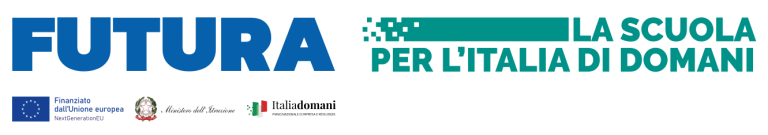 PIANO NAZIONALE DI RIPRESA E RESILIENZA (PNRR)MISSIONE 4: istruzione e ricerca. Componente 1 – Potenziamento dell’offerta dei servizi di istruzione: dagli asili nido alle università. Investimento 1.3: Piano per le infrastrutture per lo sport nelle scuole.finanziato dall’Unione europea – Next Generation EUCUP: B45E22000000006Soggetto Attuatore e Stazione Appaltante: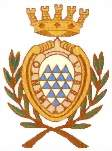 COMUNE DI GENAZZANOCittà Metropolitana di Roma CapitalePIAZZA SANTA MARIA, 4 - CAP 00030 - TEL 06.95.57.91 - TELEFAX 06.95.79.027**********Centrale Unica di Committenza: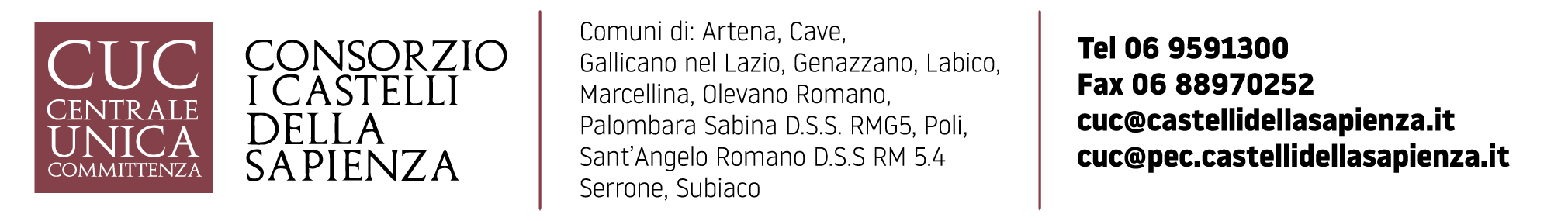 DICHIARAZIONE IN MERITO ALLE INFORMAZIONI OBBLIGATORIEALLA 	CENTRALE UNICA DI COMMITTENZACONSORZIO I CASTELLI DELLA SAPIENZAPiazza Umberto Pilozzi n. 900038 Valmontone (Roma)ALLA 	STAZIONE APPALTANTE							COMUNE DI GENAZZANO							Piazza Santa Maria n. 4							00030 Genazzano (Roma)Oggetto: Preventivo tramite R.D.O. su piattaforma MEPA con criterio di aggiudicazione del minor prezzo per l’affidamento dell’incarico per la realizzazione dei lavori di riqualificazione e messa in sicurezza del corpo palestra della scuola media Marchesi, di cui al contributo assegnato con Decreto del Ministero dell’Istruzione n. 45 del 04.08.2022 di approvazione delle graduatorie per l’attuazione di PNRR, MISSIONE 4,  Componente 1, Investimento 1.3 finanziato dall’Unione europea – Next Generation EU. (ai sensi dell’art. 31, comma 8, del D.lgs. n. 50/2016 e s.m.i. e dell’art. 1, comma 2, lett. a) della Legge 11.09.2020, n. 120 e s.m.i. e successiva Legge n. 108/2021 di conversione del Decreto-Legge 31 maggio 2021, n. 77)CUP B45E22000000006CIG  9726504504	Importo a base di gara euro 50.750,00 oltre cassa previdenziale ed IVAIl sottoscritto	……………………………………………………………………………………………… nato il …….......…..........…..………… a ………………….............................................................. (Prov. ...........)residente nel Comune di ………………….............................................……… (….) Stato 	Via/Piazza …...…….............………………… n. ……. Codice Fiscale ............................................. P.IVA …………………..ai sensi del d.P.R. n. 445/2000 e consapevole del fatto che, in caso di dichiarazione mendace, verranno applicate nei propri riguardi, ai sensi dell'art. 76 del d.P.R. n. 445/2000, le sanzioni previste dal codice penale e dalle leggi speciali in materia di falsità negli atti;DICHIARA di essere a conoscenza degli obblighi specifici  in tema di controllo di regolarità amministrativo-contabile delle spese esposte a rendicontazione assunti da questa Amministrazione quale soggetto attuatore degli investimenti finanziati dall'Unione europea – NextGenerationEU nell’ambito del Piano Nazionale di Ripresa e Resilienza (PNRR), che le fatture e/o gli altri documenti contabili con valore probatorio equivalente dovranno contenere obbligatoriamente le seguenti informazioni:Titolo del progetto;Indicazione "Finanziato dall'Unione europea - NextGenerationEU";Estremi identificativi del contratto a cui la fattura si riferisce;Numero della fattura;Data di fatturazione;Estremi identificativi dell'intestatario;Importo (con imponibile distinto dall'IVA nei casi previsti dalla legge);Indicazione dettagliata dell'oggetto dell'attività prestata;CUP del progetto;CIG della gara (ove pertinente);Estremi identificativi del conto corrente del soggetto realizzatore (obbligo di tracciabilità).DICHIARA INOLTRE CHEsaranno respinti dall’Amministrazione eventuali documenti contabili emessi in relazione all’affidamento in oggetto che omettano le informazioni di cui sopra.……………………. lì ……………………..Il Legale Rappresentante/Il Professionista										Firmato Digitalmente		............................................................